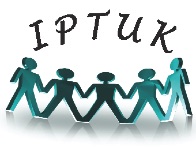 West Midlands CPD Regional Event Mon 2nd Sept – 2.00 pm – 4.30 pmSt Georges Hospital, StaffordLearning and Training CentreObjectivesPart 1  - Update on IPTUKIntroducing the New Committee News and EventsPart 2 -  Educational sectionWorking with the older adult in IPTFuture CPD activity, topics and location for IPT West Midlands 